Министерство образования и науки Российской ФедерацииМуромский институт (филиал)федерального государственного бюджетного образовательного учреждения высшего образования«Владимирский государственный университетимени Александра Григорьевича и Николая Григорьевича Столетовых»(МИ ВлГУ)Отделение среднего профессионального образования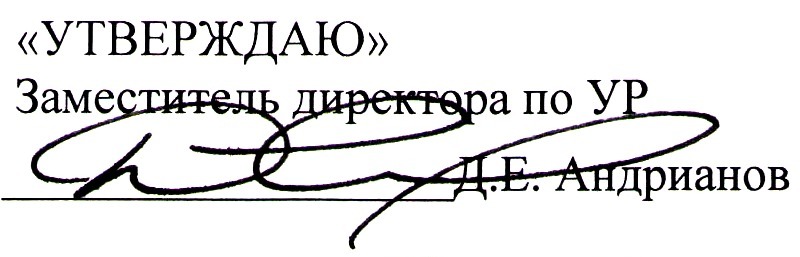 «   14  »       09       2017 г.Рабочая программа дисциплиныЛитературадля специальности 38.02.01 Экономика и бухгалтерский учет (по отраслям)Муром, 2017 г.Программа разработана на основе требований ФГОС среднего общего образования, предъявляемых к структуре, содержанию и результатам освоения учебной дисциплины «Литература», в соответствии с Рекомендациями по организации получения среднего общего образования в пределах освоения программы подготовки специалистов среднего звена среднего профессионального образования на базе основного общего образования (письмо Департамента государственной политики в сфере подготовки рабочих кадров и ДПО Ми-нобрнауки России от 17 марта 2015 г. № 06-259), с учетом Примерной основной образова-тельной программы среднего общего образования, одобренной решением федерального учебно-методического объединения по общему образованию (протокол от 28 июня 2016 г. № 2/16-з).Кафедра-разработчик: социально-гуманитарных и правовых дисциплин.Рабочую программу составил: к.филол.н., доцент Рымарь С.В.Рабочая программа рассмотрена и одобрена на заседании кафедры СГПД.СОДЕРЖАНИЕ1. ПАСПОРТ РАБОЧЕЙ ПРОГРАММЫ УЧЕБНОЙ ДИСЦИПЛИНЫ 	2. СТРУКТУРА И СОДЕРЖАНИЕ УЧЕБНОЙ ДИСЦИПЛИНЫ 	3. УСЛОВИЯ РЕАЛИЗАЦИИ УЧЕБНОЙ ДИСЦИПЛИНЫ 	4. КОНТРОЛЬ И ОЦЕНКА РЕЗУЛЬТАТОВ ОСВОЕНИЯ 	1. ПАСПОРТ РАБОЧЕЙ ПРОГРАММЫ УЧЕБНОЙ ДИСЦИПЛИНЫ Литература1.1. Область применения рабочей программыПрограмма разработана на основе требований ФГОС среднего общего образования, предъявляемых к структуре, содержанию и результатам освоения учебной дисциплины «38.02.01 Экономика и бухгалтерский учет (по отраслям)», и в соответствии с Рекомендациями по организации получения среднего общего образования в пределах освоения программы подготовки специалистов среднего звена среднего профессионального образования на базе основного общего образования (письмо Департамента государственной политики в сфере подготовки рабочих кадров и ДПО Минобрнауки России от 17 марта 2015 г. № 06-259).1.2. Место учебной дисциплины в структуре программы подготовки специалистов среднего звена:Рабочая программа учебной дисциплины является частью программы подготовки специалистов среднего звена по специальности СПО 38.02.01 Экономика и бухгалтерский учет (по отраслям).Дисциплина ОУД.02 Литература является базовой дисциплиной общеобразовательного учебного цикла.1.3. Цели и задачи учебной дисциплины - требования к результатам освоения учебной дисциплины:Цель дисциплины: Программа дисциплины ориентирована на достижение следующих целей:	В результате освоения учебной дисциплины обучающийся должен уметь:воспроизводить содержание литературного произведения;анализировать и интерпретировать художественное произведение, используя сведения по истории и теории литературы;соотносить художественную литературу с общественной жизнью и культурой;раскрывать конкретно-историческое и общечеловеческое содержание изученных литературных произведений; выявлять «сквозные» темы и ключевые проблемы русской литературы;соотносить произведение с литературным направлением эпохи;определять род и жанр произведения;сопоставлять литературные произведения;выявлять авторскую позицию;выразительно читать изученные произведения (или их фрагменты), соблюдая нормы литературного произношения;аргументировано формулировать свое отношение к прочитанному произведению;	писать рецензии на прочитанные произведения и сочинения разных жанров на литературные темы.В результате освоения учебной дисциплины обучающийся должен знать:содержание изученных литературных произведений;основные факты жизни и творчества писателей-классиков XIX—XX вв;основные закономерности историко-литературного процесса и черты литературных направлений;основные теоретико-литературные понятия.Освоение содержания учебной дисциплины «Литература» обеспечивает достижение студентами следующих результатов:Освоение содержания учебной дисциплины «Литература» обеспечивает достижение студентами следующих результатов:1.4. Количество часов на освоение программы учебной дисциплины:Максимальной учебной нагрузки обучающегося 133 часа, в том числе:обязательной аудиторной нагрузки обучающегося 117 часов;самостоятельной нагрузки обучающегося 16 часов.2. СТРУКТУРА И СОДЕРЖАНИЕ УЧЕБНОЙ ДИСЦИПЛИНЫ 2.1. Объем учебной дисциплины и виды учебной работы2.2. Тематический план и содержание учебной дисциплиныДля характеристики уровня освоения учебного материала используются следующие обозначения:ознакомительный (узнавание новых объектов, свойств);репродуктивный (выполнение деятельности по образцу, инструкции или под руководством);продуктивный (планирование и самостоятельное выполнение деятельности, решение проблемных задач).3. УСЛОВИЯ РЕАЛИЗАЦИИ УЧЕБНОЙ ДИСЦИПЛИНЫ 3.1. Требования к минимальному материально – техническому обеспечениюРеализация учебной дисциплины требует наличия кабинета гуманитарных дисциплин3.2. Информационное обеспечение обученияПеречень рекомендуемых учебных изданий, интернет – ресурсов, дополнительной литературы.Основные источники:Русская литература и культура XIX века : учебное пособие / Н.Н. Акимова. — Москва: КноРус, 2016. — 397 с. .  https://www.book.ru/book/917524Литература.  Раздел  3.  Русская  литература  ХХ  века.  / сост.Е. А. Мироненко. – Кемерово: Кемеров. гос. ун-т культуры и искусств, 2015. –79с. . https://ibooks.ru/reading.php?productid=351182Никитина В. К., Сударкина Е. Ю. Русский язык и культура речи»: учебно-методическое пособие, Владимир/ Владим. гос. ун-т им. А.Г. и Н.Г. Столетовых. 2014. – 53 с. . http://e.lib.vlsu.ru/handle/123456789/3485Дополнительные источники:Орлова Н.В. Анализ и интерпретация текста [Электронный ресурс] : учебное пособие для студентов, обучающихся по специальности «Филология» / Н.В. Орлова. — Электрон. текстовые данные. — Омск: Омский государственный университет им. Ф.М. Достоевского, 2015. — 188 c. . http://www.iprbookshop.ru/59583.htmlВведенская Л.А., Павлова Л.Г., Кашаева Е.Ю. Русский язык. Культура речи. Деловое общение.-М.:КноРус,2016. - 424с.. http://www.book.ru/book/919237Интернет-ресурсы:eor.it.ru/eorruscorpora.rurusskiyjazik.ruetymolog.ruslang.rurus.1september.ruuchportal.rumetodiki.ruposobie.ruprosv.ru/umk/konkurs/info.aspx?ob_no=12267gramota.ruslovari.ru/dictsearchbook.rue.lib.vlsu.ru4. КОНТРОЛЬ И ОЦЕНКА РЕЗУЛЬТАТОВ ОСВОЕНИЯ 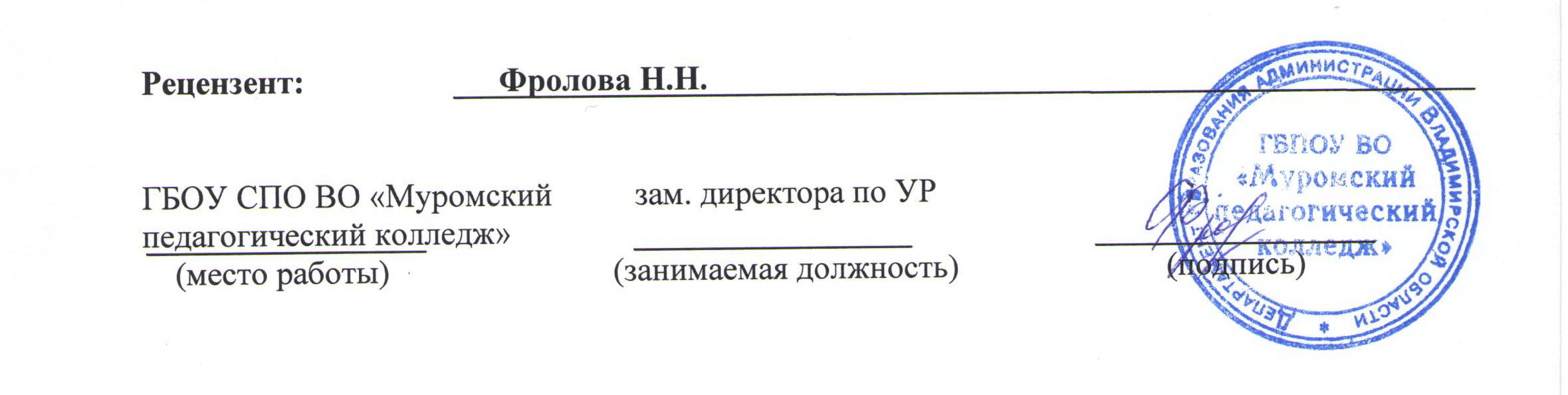 ___________«_______» ______________ _____ г.        (подпись)                               (дата)Протокол № ____от «_______» ______________ _____ г.Заведующий кафедрой СГПД Кузнецов И.В. ___________           (подпись)Вид учебной работыОбъем часовОбъем часов1 семестр2 семестрМаксимальная учебная нагрузка (всего)5875Обязательная аудиторная учебная нагрузка (всего)5463В том числе:лекционные занятия1820практические занятия3643лабораторные работыконтрольные работыкурсовая работаСамостоятельная работа обучающегося (всего)412Итоговая аттестация в формеРейтинговая оценкаДифференцированный зачетНаименование разделов и темСодержание учебного материала, лабораторные работы и практические занятия, самостоятельная работа обучающихсяОбъем часов Уровень освоения12341 семестрРаздел 1Особенности развития русской литературы во второй половине XIX векаТема 1.1 А.Н. Островский: опыт создания русской национальной драматургической традицииСодержание учебного материалаТема 1.1 А.Н. Островский: опыт создания русской национальной драматургической традицииЛекционные занятия. Романизация пьесы. Народная драма «Гроза», «Темное царство» в изображении А.Н. Островского. Образ Екатерины. Психологизм пьесы, символика, конфликт, отражение действительности. Речевые характеристики как основа создания драматических персонажей. Новаторство Островского-драматурга. Споры о творчестве А.Н. Островского в русской критике. 21Тема 1.1 А.Н. Островский: опыт создания русской национальной драматургической традицииПрактические занятия. Сочинение – характеристика действующих лиц. Сочинение – характеристика действующих лиц. 42Тема 1.1 А.Н. Островский: опыт создания русской национальной драматургической традицииСамостоятельная работа обучающихся. Чтение произведения. Составление схемы композиции произведения.  Подготовить сообщения по произведению. Чтение произведения. Составление схемы композиции произведения.  Подготовить сообщения по произведению. 43Тема 1.2 Проблематика романа «Обломов». Образы главных героев романаСодержание учебного материалаТема 1.2 Проблематика романа «Обломов». Образы главных героев романаЛекционные занятия. Идейное содержание романа. Обломов и Штольц. Любовь  семья в жизни Обломова. «Сон Обломова» как  идейный центр романа.  Проблема «Обломовшины». Особенности композиции произведения.  Связь поэтики Гончарова с принципами «натуральной школы». 21Тема 1.2 Проблематика романа «Обломов». Образы главных героев романаПрактические занятия. Сравнительная характеристика героев. Сравнительная характеристика героев. 42Тема 1.3 Основной конфликт романа «Отцы и дети», средства его выраженияСодержание учебного материалаТема 1.3 Основной конфликт романа «Отцы и дети», средства его выраженияЛекционные занятия. Личность Базарова. Споры Базарова и Павла Петровича Кирсанова: идейный смысл. Роль любовной интриги в романе. Художественный смысл описаний природы.  Идейное содержание романа. Критическая оценка романа современниками. 21Тема 1.3 Основной конфликт романа «Отцы и дети», средства его выраженияПрактические занятия. Сочинение по теме «Проблематика романа  И.С. Тургенева «Отцы и дети». Сочинение по теме «Проблематика романа  И.С. Тургенева «Отцы и дети». 42Тема 1.4 Смысл названия произведения «Преступление и наказание», Образ Раскольникова, Двойники Раскольникова в романеСодержание учебного материалаТема 1.4 Смысл названия произведения «Преступление и наказание», Образ Раскольникова, Двойники Раскольникова в романеЛекционные занятия. Идеологический роман. Диалогизм и полифонизм романа. Религиозно-философские мотивы в романе. Проблематика, конфликт, идейное содержание произведения. Роль снов в романе. Психологизм Ф.М. Достоевского. 21Тема 1.4 Смысл названия произведения «Преступление и наказание», Образ Раскольникова, Двойники Раскольникова в романеПрактические занятия. Занятие-игра «судебный процесс над Раскольниковым». Занятие-игра «судебный процесс над Раскольниковым». 42Тема 1.5 «Война и мир» как роман-эпопеяСодержание учебного материалаТема 1.5 «Война и мир» как роман-эпопеяЛекционные занятия. Смысл названия произведения. Жанровое своеобразие. Сюжетное построение. Особенности композиции. Система персонажей. Правдоискатели в мире героев романа. Диалектика души в изображении Л.Н. Толстого. Женские образы в романе. Мысль семейная в романе. Художественное своеобразие произведения. 21Тема 1.5 «Война и мир» как роман-эпопеяПрактические занятия. Сочинение по теме «Смысл названия романа Л.Н.Толстого «Война и мир». Сочинение по теме «Смысл названия романа Л.Н.Толстого «Война и мир». 42Тема 1.6 Особенности прозы А.П. ЧеховаСодержание учебного материалаТема 1.6 Особенности прозы А.П. ЧеховаЛекционные занятия. Соединение юмора с лиризмом в рассказах писателя.  Проблема идеала в творчестве А.П. Чехова. Обнажение мещанства и пошлости. Особенности драматургии А.П. Чехова.  Жанровое и художественное своеобразие пьесы «Вишневый сад».  Главные герои пьесы. Роль второстепенных персонажей в произведении. Образы-символы в произведении. Комическое и трагическое в пьесах. Новаторство Чехова-драматурга. 21Тема 1.6 Особенности прозы А.П. ЧеховаПрактические занятия. Анализ эпизода драматического произведения. Анализ эпизода драматического произведения. 42Раздел 2Русская литература ХХ векаТема 2.1 Художественный мир И.А. Бунина. Эстетические принципы, основные мотивы творчестваСодержание учебного материалаТема 2.1 Художественный мир И.А. Бунина. Эстетические принципы, основные мотивы творчестваЛекционные занятия. Своеобразие бунинского неореализма. Сюжетная организация рассказа «господин из Сан-Франциско», Образ автора в произведении. Проблематика рассказа и идейное содержание.  Предметная детализация бунинского текста. Основные мотивы произведения. 21Тема 2.1 Художественный мир И.А. Бунина. Эстетические принципы, основные мотивы творчестваПрактические занятия. Изложение на литературную тему. Изложение на литературную тему. 42Тема 2.2 А.И.Куприн. Повесть «Гранатовый браслет»Содержание учебного материалаТема 2.2 А.И.Куприн. Повесть «Гранатовый браслет»Лекционные занятия. Социально-психологическая проблематика произведений. Проблема нравственного выбора в творчестве писателя. Тема любви в творчестве А.И.Куприна. Художественное своеобразие повести «Гранатовый браслет». Образы главных героев. Социальное, нравственное и мистическое в повести. Роль музыки в произведении. 21Тема 2.2 А.И.Куприн. Повесть «Гранатовый браслет»Практические занятия. Отзыв на самостоятельно прочитанное произведение А.И. Куприна. Отзыв на самостоятельно прочитанное произведение А.И. Куприна. 42Тема 2.3 Романтические рассказы М. Горького. Романтический реализмСодержание учебного материалаТема 2.3 Романтические рассказы М. Горького. Романтический реализмЛекционные занятия. Лирическое начало в ранних романистических произведениях Горького их идейное и художественное своеобразие. Социальное и философское в драме «На дне». Чеховские традиции в драматургии М. Горького.  Образы ночлежников.  Философская проблематика пьесы. Роль образов-символов.  Понимание правды в произведении. Открытость финала. 21Тема 2.3 Романтические рассказы М. Горького. Романтический реализмПрактические занятия. Анализ эпизода  из пьесы М.Горького «На дне». Анализ эпизода  из пьесы М.Горького «На дне». 422 семестрРаздел 1Особенности развития русской литературы во второй половине XIX векаТема 1.1 Проблематика романа «Обломов». Образы главных героев романаСодержание учебного материалаТема 1.1 Проблематика романа «Обломов». Образы главных героев романаСамостоятельная работа обучающихся. Чтение глав из романа. Анализ главы «Сон Обломова». Составление плана к сочинению по произведению. 23Тема 1.2 Основной конфликт романа «Отцы и дети», средства его выраженияСодержание учебного материалаТема 1.2 Основной конфликт романа «Отцы и дети», средства его выраженияСамостоятельная работа обучающихся. Чтение эпизодов, изображающих споры Базарова с героями. Конспект критической статьи А.И. Герцена «Еще раз Базаров». Чтение эпизодов, изображающих споры Базарова с героями. Конспект критической статьи А.И. Герцена «Еще раз Базаров». 43Тема 1.3 Смысл названия произведения «Преступление и наказание», Образ Раскольникова, Двойники Раскольникова в романеСодержание учебного материалаТема 1.3 Смысл названия произведения «Преступление и наказание», Образ Раскольникова, Двойники Раскольникова в романеСамостоятельная работа обучающихся. Чтение глав из произведения.  Сочинение-размышление по произведению Ф.М. Достоевского. Чтение глав из произведения.  Сочинение-размышление по произведению Ф.М. Достоевского. 43Тема 1.4 «Война и мир» как роман-эпопеяСодержание учебного материалаТема 1.4 «Война и мир» как роман-эпопеяСамостоятельная работа обучающихся. Подготовка презентации на литературоведческую тему. 23Раздел 3Серебряный век русской поэзииТема 3.1 Лирика А. БлокаСодержание учебного материалаТема 3.1 Лирика А. БлокаЛекционные занятия. Своеобразие композиции, место стихотворения в цикле. Символичность образов. Эволюция лирического героя. Любовь-ненависть как формула отношения к миру. «Страшный мир» в поэзии А. Блока. Россия в лирике А. Блока. Особенность поэтического стиля. Изображение революции в поэме «Двенадцать». Крушение гуманизма и предвидение нового обретения Христа. Мотив пути  - композиционный стержень поэмы. Образы-эмблемы в поэме. Мелодика и ритм поэмы. Жанровое своеобразие. 21Тема 3.1 Лирика А. БлокаПрактические занятия. Сочинение на тему «Смысл названия поэмы А.Блока «Двенадцать». Сочинение на тему «Смысл названия поэмы А.Блока «Двенадцать». 42Тема 3.2 Особенности поэтического мира В. В. МаяковскогоСодержание учебного материалаТема 3.2 Особенности поэтического мира В. В. МаяковскогоЛекционные занятия. Основные мотивы лирики поэта. Образ лирического героя. Трагическое мироощущение лирического героя. Поэтическое новаторство Маяковского. Социальное и индивидуально-личное в поэме «Облако в штанах».  Своеобразие сатирических произведений В. Маяковского. 21Тема 3.2 Особенности поэтического мира В. В. МаяковскогоПрактические занятия. Анализ лирического произведения. Анализ лирического произведения. 42Тема 3.3 С.А.Есенин. ЛирикаСодержание учебного материалаТема 3.3 С.А.Есенин. ЛирикаЛекционные занятия. Мир природы и мир человека в поэзии С.А. Есенина.  Крестьянское мироощущение в есенинской лирике. Трагическая разъединённость со своей родиной и народом. Эволюция лирического героя. Народно-песенная основа лирики С.А.Есенина. 21Тема 3.3 С.А.Есенин. ЛирикаПрактические занятия. Анализ лирического произведения. Анализ лирического произведения. 42Раздел 4Особенности развития литературы в 1920-1940-е годыТема 4.1 М.И.Цветаева. ЛирикаСодержание учебного материалаТема 4.1 М.И.Цветаева. ЛирикаЛекционные занятия. Романтическая основа лирики поэтессы. Основные темы лирики. Эволюция темы Родины в поэзии. Лирическая героиня поэзии М.И. Цветаевой. Лирические посвящения поэтам. Трагическое мироощущение как основа лирики. 21Тема 4.1 М.И.Цветаева. ЛирикаПрактические занятия. Выразительное чтение лирики М. Цветаевой. Выразительное чтение лирики М. Цветаевой. 42Тема 4.2 Изображение женской судьбы и психологии в ранней лирике А.А. Ахматовой. Эволюция лирической героини. А.А. Ахматова. Лирика. Поэма «Реквием»Содержание учебного материалаТема 4.2 Изображение женской судьбы и психологии в ранней лирике А.А. Ахматовой. Эволюция лирической героини. А.А. Ахматова. Лирика. Поэма «Реквием»Лекционные занятия. Гражданский пафос поэзии Ахматовой.  Роль детали в поэтическом мире поэтессы. Христианские мотивы в лирике. Художественное своеобразие поэмы «Реквием», историческая основа написания поэмы. Гражданский пафос. Поэтика произведения. 21Тема 4.2 Изображение женской судьбы и психологии в ранней лирике А.А. Ахматовой. Эволюция лирической героини. А.А. Ахматова. Лирика. Поэма «Реквием»Практические занятия. Выразительное чтение лирики А. Ахматовой. Выразительное чтение лирики А. Ахматовой. 42Тема 4.3 М.А.Булгаков.  Роман «Мастер и Маргарита». Философско-этическая проблематика романа «Мастер и Маргарита»Содержание учебного материалаТема 4.3 М.А.Булгаков.  Роман «Мастер и Маргарита». Философско-этическая проблематика романа «Мастер и Маргарита»Лекционные занятия. Библейский сюжет и его интерпретация в романе. Особенности сатиры и фантастики в романе. Тема судьбы и личной ответственности в произведении. Экзистенциальная проблематика романа. Композиция произведения. Жанровое своеобразие. 21Тема 4.3 М.А.Булгаков.  Роман «Мастер и Маргарита». Философско-этическая проблематика романа «Мастер и Маргарита»Практические занятия. Изложение на литературоведческую тему. Изложение на литературоведческую тему. 42Тема 4.4 Развитие традиций Л.Н. Толстого в творчестве М.А. Шолохова. М.А.Шолохов. Роман «Тихий Дон»Содержание учебного материалаТема 4.4 Развитие традиций Л.Н. Толстого в творчестве М.А. Шолохова. М.А.Шолохов. Роман «Тихий Дон»Лекционные занятия. Мир донского казачества в романе «Тихий Дон». Система персонажей. Поиски правды. Мысль семейная в романе. Женские образы. Трагедия Григория Мелехова. Конкретно-историческое и общечеловеческое в романе. Функции портрета, пейзажа, массовых сцен. Драматургические принципы в эпическом произведении. Сюжетно-композиционная многоплановость произведения. Жанровое своеобразие романа. 21Тема 4.4 Развитие традиций Л.Н. Толстого в творчестве М.А. Шолохова. М.А.Шолохов. Роман «Тихий Дон»Практические занятия. Защита рефератов по творчеству М.Шолохова. Защита рефератов по творчеству М.Шолохова. 42Тема 4.5 Б.Л. Пастернак. Лирика.Содержание учебного материалаТема 4.5 Б.Л. Пастернак. Лирика.Лекционные занятия. Особенности мироощущения поэта. Образ лирического героя. Мгновенье и вечность, быт и мироздание. Своеобразие метафоры поэта. Роль предметной детали. 21Тема 4.5 Б.Л. Пастернак. Лирика.Практические занятия. Анализ лирического произведения. Анализ лирического произведения. 42Раздел 5Особенности развития литературы в 1960-1990 годыТема 5.1 Изображение русского национального характера и судьбы России в творчестве А.И. СолженицынаСодержание учебного материалаТема 5.1 Изображение русского национального характера и судьбы России в творчестве А.И. СолженицынаЛекционные занятия. Сюжетные и композиционные особенности рассказа «Один день из жизни Ивана Денисович». Образ главного героя. Противостояние системе. Проблема выбора и силы русского национального  характера.  Смысл первоначального названия произведения «Матренин двор». Традиции житийной литературы в рассказе. Система образов в произведении. Нравственная и философская проблематика рассказа. 21Тема 5.1 Изображение русского национального характера и судьбы России в творчестве А.И. СолженицынаПрактические занятия. Защита презентаций по творчеству А.И. Солженицына. Защита презентаций по творчеству А.И. Солженицына. 42Тема 5.2 А.В.Вампилов.  Проблематика пьесы «Старший сын»Содержание учебного материалаТема 5.2 А.В.Вампилов.  Проблематика пьесы «Старший сын»Лекционные занятия. Нравственно-философская основа произведения. Острота социально-нравственной проблематики. Роль паратекста в произведении. Жанровое своеобразие. Новаторство Вампилова-драматурга. 21Тема 5.2 А.В.Вампилов.  Проблематика пьесы «Старший сын»Практические занятия. Анализ эпизода драматического произведения. Анализ эпизода драматического произведения. Защита рефератов по теме. Защита рефератов по теме. 72Всего:133Результаты обучения (освоенные умения, усвоенные знания)Формы и методы контроля и оценки результатов обучениявоспроизводить содержание литературного произведения;устный опрс, тестанализировать и интерпретировать художественное произведение, используя сведения по истории и теории литературы;устный опрс, тестсоотносить художественную литературу с общественной жизнью и культурой;устный опрс, тестраскрывать конкретно-историческое и общечеловеческое содержание изученных литературных произведений; выявлять «сквозные» темы и ключевые проблемы русской литературы;устный опрс, тестсоотносить произведение с литературным направлением эпохи;устный опрс, тестопределять род и жанр произведения;устный опрс, тестсопоставлять литературные произведения;устный опрс, тествыявлять авторскую позицию;устный опрс, тествыразительно читать изученные произведения (или их фрагменты), соблюдая нормы литературного произношения;устный опрс, тестаргументировано формулировать свое отношение к прочитанному произведению;устный опрс, тест	писать рецензии на прочитанные произведения и сочинения разных жанров на литературные темы.устный опрс, тестсодержание изученных литературных произведений;устный опрс, тестосновные факты жизни и творчества писателей-классиков XIX—XX вв.;устный опрс, тестосновные закономерности историко-литературного процесса и черты литературных направлений;устный опрс, тестосновные теоретико-литературные понятия.устный опрс, тест